I am using tMarketoBulkexec to import leads  from a file into Marketo . Followed the Market documentation and talend properties for the component.I have a CSV file with data. Tried the same with the chrome advanced rest api and it works fine.All of the credentials are correct and the connection is successful. I am getting the following errors:[statistics] connecting to socket on port 3395[statistics] connectedException in component tMarketoBulkExec_1 (MarketoBulk)java.lang.NullPointerException	at org.talend.components.marketo.runtime.client.MarketoRESTClient.bulkImport(MarketoRESTClient.java:1778)	at org.talend.components.marketo.runtime.MarketoBulkExecReader.start(MarketoBulkExecReader.java:67)	at org.talend.codegen.flowvariables.runtime.FlowVariablesReader.start(FlowVariablesReader.java:73)	at sudha_test.marketobulk_0_1.MarketoBulk.tMarketoBulkExec_1Process(MarketoBulk.java:1122)	at sudha_test.marketobulk_0_1.MarketoBulk.tMarketoConnection_1Process(MarketoBulk.java:504)	at sudha_test.marketobulk_0_1.MarketoBulk.runJobInTOS(MarketoBulk.java:1735)	at sudha_test.marketobulk_0_1.MarketoBulk.main(MarketoBulk.java:1584)[statistics] disconnectedJob MarketoBulk ended at 08:11 06/02/2018. [exit code=1]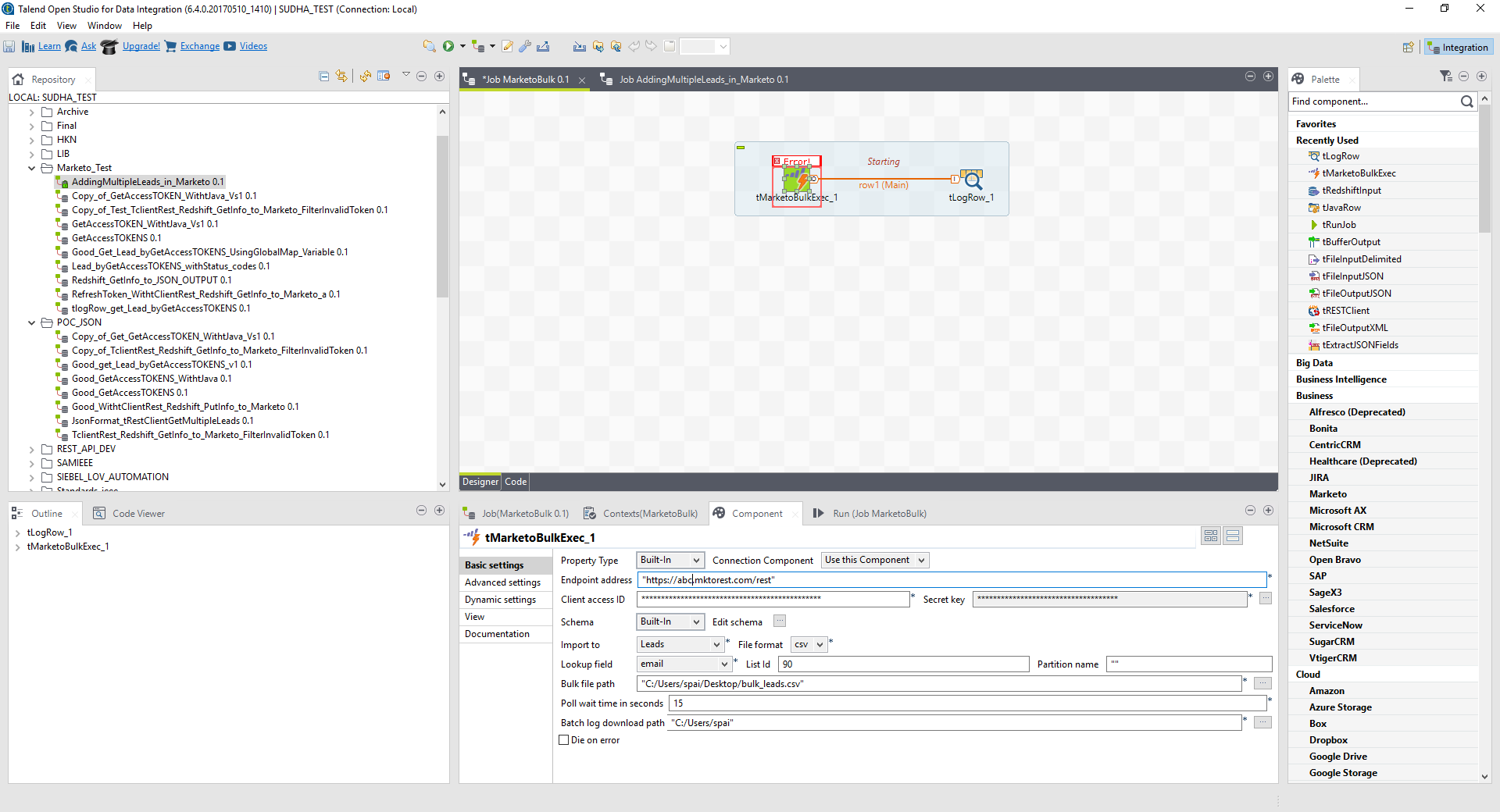 